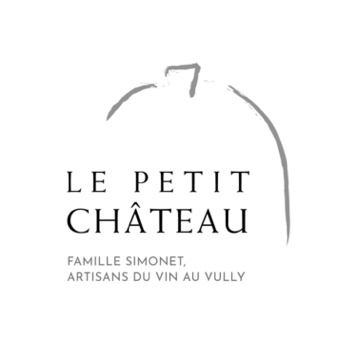 LISTE DES VINSMes COORDONNÉESJe souhaite une bouteille de  	 Merlot Blanc	 Rosé 	 Les 3 GrappesJe souhaite un gâteau du Vully	 Salé 	 SucréMoyen de paiement souhaité	 TWINT 	 cash	 Bulletin de versementLieux, dates et heures de retrait de vos commandes (veuillez svp cocher la case souhaitée) Belfaux	Lundi	20 septembre	18h30 à 19h00	Terrain de foot Marin	Lundi	20 septembre	18h30 à 19h00	Terrain de foot Sugiez Vully	Mardi	21 septembre	18h30 à 19h00	Terrain de foot Avenches	Mardi	21 septembre	18h30 à 19h00	Terrain de foot Villars-sur-Glâne	Mercredi	22 septembre	18h30 à 19h00	Terrain du foot  Marsens	Mercredi	22 septembre	18h30 à 19h00	Fromagerie/Laiterie Middes	Jeudi	23 septembre	18h30 à 19h00	Salle communale Romont	Jeudi	23 septembre	18h30 à 19h00	Terrain de foot Guin	Vendredi	24 septembre	18h30 à 19h00	Terrain de foot Bourguillon	Vendredi	24 septembre	18h30 à 19h00	Park & Ride Je ne peux pas me rendre à l’un des points de retrait, merci de m’envoyer la commande de vin gratuitement par poste, hélas sans Gâteau du Vully (envoi pas possible)Vins Blancs PrixNbre de bouteillesVin Rosé & RougePrixNbre de bouteillesChasselas Classique14Rosé de Pinot Noir17Chasselas orange29Pinot Noir 202018Chasselas MAGNUM30Pinot Noir Sélection 201924Chardonnay les Cutres36Colline 1789 202024Pinot Blanc23Syrah 202035Sauvignon Blanc 23Les 3 Grappes 2019Gamaret, Garanoir & Pinot Noir17Traminer25Les 3 Grappes MAGNUM 2019Gamaret, Garanoir & Pinot Noir36Merlot Blanc20Noblesse 2019Merlot, Cabernet Sauvignon, Cabernet Franc29PrestiqeChardonnay & Sauvignon blanc20Noblesse MAGNUM 2019Merlot, Cabernet Sauvignon, Cabernet Franc60Associé 201818 Pts René Gabriel16+ Pts Jancis Robinson65Initial 201819 Pts René Gabriel17 Pts Jancis Robinson97Nom :Prénom :Adresse :NPA et lieu :Tél portable :E-mail :